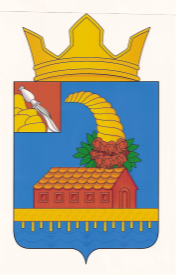 СОВЕТ НАРОДНЫХ ДЕПУТАТОВКОРОТОЯКСКОГО СЕЛЬСКОГО ПОСЕЛЕНИЯОСТРОГОЖСКОГО МУНИЦИПАЛЬНОГО РАЙОНАРЕШЕНИЕ27января 2015 г.									           №369с. Коротоякоб отчете главы Коротоякского сельского поселения Трофимова Николая Васильевича за 2014 год и перспективы развития на 2015 годЗаслушав и обсудив отчет главы Коротоякского сельского поселения Трофимова Николая Васильевича. о проделанной работе за 2014 год и перспективы развития на 2015 год, Совет народных депутатов Коротоякского сельского поселенияРЕШИЛ:1. Принять и утвердить отчет главы Коротоякского сельского поселения Трофимова Николая Васильевича о проделанной работе за 2014 год и перспективы развития на 2015 год.2. Рекомендовать главе поселения руководствоваться в работе Федеральным законом № 131-ФЗ от 06.10.2003г. для выполнения намеченных задач на 2015 год . 3. Контроль за исполнением настоящего решения оставляю за собой.Глава Коротоякского сельского поселения                                                    Н.В. ТрофимовОтчет главы Коротоякского сельского поселенияТрофимова Николая Васильевича о проделанной работе за 2014 годи перспективы развития на 2015 годУже стало традицией ежегодно проводить отчет главы администрации перед жителями поселения о проделанной работе и определять основные задачи на предстоящий период.Согласно переписи численность нашего поселения составляет 3859 человек. В 2014 году к нам прибыло 95 человек, 35 родилось. Выбыло 33 жителя, 87 человек умерло.В итоге демографическая ситуация на территории сельского поселения характеризуется как отрицательная, то есть смертность превышает рождаемость на 52 человека. Численность трудоспособного населения в 2014 году составила 1798 человек, из них занято работой 1562 человека, временно не работают 236 человек. В администрации Коротоякского сельского поселения работает 11 человек. Бюджет нашего поселения остается дотационным, то есть при плане бюджета 9,5 млн. рублей, из них 6,5 млн. рублей дотации областного и районного бюджетов и только 3 миллиона рублей собственные средства.В 2014 году в бюджет поселения областные и районные дотации поступили в полном объеме. За счет сбора недоимки прошлых лет, налога на землю и аренды, план поступления собственных средств был выполнен в 2014 году на 115 %. Это говорит о том, что все специалисты администрации, в частности специалист по земельным вопросам активно работали с населением по уплате недоимки и налоговым сборам.По программе благоустройства сельского поселения при финансировании Правительства области в селе. Покровка по улицам Молодежная и Карла Маркса было построено 1 км 100 метров тротуарной дорожки.Изготовлена проектно-сметная документация по реконструкции и строительству двух водозаборов, расположенных по улице Карла Маркса в районе многоквартирных домов и по улице Красных Партизан в районе подстанции, которая проходит в настоящее время экспертизу. Совместно с жителями улицы Заводской заменили 220 м водопроводной трубы, что позволило улучшить качество воды Хозспособом был сделан ямочный ремонт переулка Луговой, За деньги дорожного фонда были отсыпаны шлаком 230 метров улицы Болховитина, 341 метр улицы Низовой, 250 метров Проспекта Революции, 350 метров улицы Фридриха Энгельса.Совместно с жителями улицы 46-ой стрелковой дивизии, восстановили крутой спуск или, как у нас называют «Комову гору».Администрация сельского поселения регулярно грейдировала центральные улицы и переулки села Коротояк. После талых вод была восстановлена дорога в хутор Гостинный. Восстановили фонарное освещение по улице Карла Маркса, установили 50 фонарей на центральных улицах, переулках и в центре села. В плановом порядке администрация занималась благоустройством и ограждением кладбищ в селе Покровка и в селе Коротояк. Принимала участие в организации и проведении крестного хода Сицилийской Дивногорской иконы Божьей Матери. Радостным событием для нас в прошедшем году было присвоение указом Губернатора Воронежской области Алексеем Васильевичем Гордеевым селу Коротояк почетного звания «Населенный пункт воинской доблести» за мужество, стойкость и массовый героизм проявленные защитниками села в борьбе за свободу и независимость Отечества.За отчетный период администрацией Коротоякского сельского поселения проводилась зачистка несанкционированных свалок, спиливались старые деревья по улицам поселения и в центральном парке. В Коротоякской школе при участии главы администрации района Хорошилова Сергея Ивановича и отдела образования по программе «Доступная среда» заменили в трех классах полы и двери, построили поручни, пантус. Сделали капитальный ремонт спортивного зала.В Покровской школе полностью отремонтирована теплотрасса, вставлены четыре пластиковых окна, заканчивается капитальный ремонт спортивного зала.В детском саду был сделан косметический ремонт.По инициативе учеников и преподавателей Коротоякской средней школы вместе с администрацией и центром развития творчества детей и юношества в центральном парке установлен памятный знак, посвященный 100-летию начала Первой мировой войны «Солдатам и офицерам – участникам Первой мировой войны, призванным на службу из Коротоякского уезда». Ко дню народного единства заложили аллею дружбы из туйКо дню села были определены лучшие люди Коротояка, фотографии которых размещены на «Доске почета».Благодаря созданному в 2013 году ТСЖ по обеспечению жителей поселения водой экономика коммунхоза нашего села стала стабильной. В следствие чего мы два последних года платим все налоги, не собирая с жителей дополнительных денежных средства для приобретения вышедших из строя глубинных насосов.Торжественно, празднично и ярко в нашем поселении в 2014 году отмечали: «День освобождения Коротояка от немецко-фашистских захватчиков», «День защитника Отечества», «Международный женский день 8-е марта», «69 годовщину Победы Великой Отечественной войны», «День села», «Новый год» - для празднования которого, на центральной площади села Коротояк, была установлена и украшена ель.Перечисленное выше говорит о положительном развитии и улучшении жизни нашего села.Хотелось бы отдельно сказать о значимых изменениях в нашем селе за последние пять лет.Благодаря совместной работе администрации Воронежской области и лично Гордеева Алексея Васильевича, администрации Острогожского муниципального района во главе с Хорошиловым Сергеем Ивановичем и жителями Коротоякского сельского поселения за последние пять лет у нас было построено:Многофункциональная спортивная площадка.Асфальтирована центральная площадь и прилегающая к ней улица Володарского.В память о погибших воинах, освобождавших Коротояк от фашистов, построен Никольский храм;Построены две детские площадки: одна рядом с Никольским храмом, вторая в парке центра развития творчества детей и юношества.Произведена реконструкция Братской могилы №162Отремонтированы памятники Герою Советского Союза Игорю Владимировичу Панганису и обелиск односельчанам, погибшим в годы Великой Отечественной войны в селе Покровка.Отсыпано щебнем и уложено плитами 9 км дорог.Проложено хозспособом около 5 км нового водопровода, что улучшило водоснабжение жителей.Отремонтирована сцена в МКУК КЦКиД, приобретено новое освещение, звуковое оборудование и одежда сцены.На 70 % произведено освещение улиц. Построена контейнерная площадка для сбора твердых бытовых отходов, в селе Покровка.Очищен и благоустроен центральный парк.Частично очищены и огорожены два кладбища.14. Отремонтирован детский сад.15. Перекрыта крыша центра развития творчества детей и юношества.16. Отремонтированы терапевтическое и дневное отделение больницы.17.В школах ежегодно ведется частичная установка пластиковых окон ремонтируются крыши, теплотрасса, в Коротоякской школе построен теплый туалет.18.Построена пожарная часть - 98 в селе Покровка .Казалось бы, сделано много, но предстоит сделать еще больше. Как вы знаете, 2015 год – год 70-летия Победы советского народа в Великой Отечественной войне над фашистской Германией.В этом году перед нами стоят следующие задачи:Строительство и открытие к 9-му мая стелы «Населенный пункт воинской доблести».Приступить к строительству пансионата милосердия.Проложить в центре с. Коротояк 2,4 км тротуарной дорожки по улицам: Проспект Революции, улица Фридриха Энгельса, Ленина, Свободы и Октябрьская.Вступить в федеральную программу «Чистая вода» по реконструкции и строительству двух водозаборов по ул. Красных Партизан и Карла Маркса.Закончить ограждение и благоустройство двух кладбищ.(материал для этого приобретен).При совместном финансировании администрации, «Коммунхоза» и жителей – заменить водопровод на переулке Восточный, В густонаселенных районах села и многоквартирных домах построить контейнерные площадки для сбора твердых бытовых отходов. 20 контейнеров уже приобретено. Закончить освещение улиц переулков.На стадионе Покровской школы установить детскую площадку.(оборудование приобретено) Отсыпать щебнем переулок Луговой и часть улицы 46-ой стрелковой дивизии. К 70-летию победы очистить от мусора: улицы села, общественные места, парки нашего поселения. Постоянно взаимодействовать с центром занятости по трудоустройству наших жителей. Поддерживать развитие спорта и благоустроить стадион. Администрации, а конкретно Главе поселения, помогать жителям развивать личные подсобные хозяйства, а точнее разводить и выращивать крупнорогатый скот.Это основные направления развития и благоустройства нашего легендарного с. Коротояк на 2015 год.Я уверен, что все выше перечисленное нам по плечу.В заключение хочу поблагодарить администрацию Острогожского муниципального района в лице Хорошилова Сергея Ивановича, руководителей предприятий и фермерских хозяйств, директоров школ и домов культуры, председателя совета ветеранов Астапова Ивана Ивановича и всех жителей села, оказывающих помощь в работе администрации Коротоякского сельского поселения.Я готов ответить на любые ваши вопросы, которые вы можете задать в устной или письменной форме.Спасибо за внимание!СОВЕТ НАРОДНЫХ ДЕПУТАТОВКОРОТОЯКСКОГО СЕЛЬСКОГО ПОСЕЛЕНИЯОСТРОГОЖСКОГО МУНИЦИПАЛЬНОГО РАЙОНААКТ ОБНАРОДОВАНИЯрешения Совета народных депутатов Коротоякского сельского поселенияот 27.01.2015 г.«об отчете главы Коротоякского сельского поселения Трофимова Николая Васильевича за 2014 год и перспективы развития на 2015 год»с. КоротоякМы, нижеподписавшиеся, председатель специальной комиссии по обнародованию муниципальных правовых актов Коротоякского сельского поселения  Трофимов Николай Васильевич Члены комиссии: Полицинская Ю.Н., Михайлова О.В., Кислякова О.Д. составили настоящий акт в том, что 27.01.2015 г. обнародован текст решения Совета народных депутатов Коротоякского сельского от 27.01.2015 г. № 369 «об отчете главы Коротоякского сельского поселения Трофимова Николая Васильевича за 2014 год и перспективы развития на 2015 год»; в соответствии с решением Совета народных депутатов Коротоякского сельского поселения Острогожского муниципального района Воронежской области от 05 декабря 2005 г. № 29 «об утверждении мест размещения документации с целью обнародования» путем размещения текста вышеуказанного  решения на информационных стендах, расположенных в: в: - здание администрации (ул. Ф. Энгельса 18),- почтовое отделение (ул. Коминтерна 11),- здание Коротоякского центра культуры и досуга (ул. Свободы  51),- здание газового участка (ул. Пролетарская 1),- здание сберкассы (проспект Революции 1 а),- здание Покровского ДК (ул. Молодёжная 37),- на витринах магазинов: Архангельском, Никольском, Покровском, Успенском, магазине хлебопекарниС целью доведения до сведения избирателей, проживающих на территории Коротоякского сельского поселения.          В чём и составлен настоящий акт.Подписи:____________Трофимов Н.В.____________Полицинская Ю.Н.____________Михайлова О.В.____________Кислякова О.Д.Глава Коротоякского сельского поселения                                            Н.В. Трофимов